МЕЖДУНАРОДНЫЙ МОЛОДЕЖНЫЙ НАУЧНЫЙ ФОРУМ-ОЛИМПИАДА ПО ПРИОРИТЕТНЫМ НАПРАВЛЕНИЯМ ИННОВАЦИОННОГО РАЗВИТИЯ РОССИЙСКОЙ ФЕДЕРАЦИИМосква МГТУ им. Н.Э.Баумана 25-29 октября 2010 г.ПРАВИЛА ОФОРМЛЕНИЯ РАБОТ НА КОНФЕРЕНЦИЮОбщие требованияВ состав работы (проекта) входят следующие части: титульный лист, аннотация и научная статья (описание работы). Файлы с заявкой и статьей докладов принимаются только по электронной почте nirsshev@bmstu.ru  до 10 октября  2010 г. В течение 5 дней Оргкомитет направляет в адрес отправителя сообщение, подтверждающее получение соответствующих материалов. При непоступлении подтверждения по истечение 5 дней следует повторно связаться с Оргкомитетом.Текст статей предоставляется в виде файла с именем фамилия_автора.doc (Microsoft Word) и копия в файле формата PDF. Файл заявки высылается с именем Заявка_фамилия_автора.doc. В сопроводительном письме следует указать научное направление и название секции, указанные в информационном письме.Файл, направляемый по электронной почте, следует заархивировать (используя архиватор zip). Так же принимаются исходные файлы (в Word и PDF).Авторами статьи доклада могут быть не более 3 человек (без научного руководителя).	Требования к тексту статьи:Для публикации необходимо предоставить компьютерный варианты статьи (набранный в Microsoft Word версии 2003 или 2007.Материал размещается на странице формата А4 (210 x 297 мм), левое поле 30 мм, остальные поля – по 25 мм. Весь текст набирается шрифтом Times New Roman размером 12 пт. Абзацный отступ 12,5 мм. Интервал – одинарный. Переносы не допускаются. Общий объём текста не должен превышать 8 страниц.В левом верхнем углу печатного поля без абзацного отступа проставляется индекс УДК (полужирным шрифтом). Значение этого индекса можно найти в специализированных таблицах Универсальной десятичной классификации и в Интернете. Работы без УДК к публикации не принимаются.Ниже, через одну строку заглавными буквами набирается название доклада (полужирным шрифтом) с выравниванием по левому краю. Через одну строку указываются инициалы и фамилия автора. Если авторов несколько, они указываются через запятую и при необходимости  нумеруются верхними индексами (1), (2) и т. д. Если сведения об авторах совпадают, то следует писать Студенты (Аспиранты). Верхние индексы проставляются в случае не совпадения сведений. Ниже курсивом указываются сведения об авторах и научном руководителе так, как указано в примере. Если научных руководителей несколько, то они также при необходимости индексируются. Курс, группу и контактные данные в тезисах не указывать, они указываются только в заявке.Далее через одну строку печатается основной текст, который набирается обычным шрифтом Times New Roman Cyr. Выравнивание – по ширине страницы. Рисунки должны представлять собой единую структуру (один рисунок – один файл), рисунки выполненные встроенными средствами рисования Microsoft Word (состоящие, как правило, из нескольких объектов) не допускаются. Они должны быть выполнены аккуратно в любом формате, импортируемом Microsoft Word, их размеры не должны превышать размер текстового поля. Все рисунки должны быть пронумерованы и подписаны, как указано в примере. Перед рисунком, после рисунка и после подписи необходимо выполнять пропуск строки. Подписи к рисункам следует выполнять шрифтом размером 11 пт. Рисунки необходимо выполнять черно-белыми, либо в оттенках серого. Цветные рисунки и фотографии не допускаются. 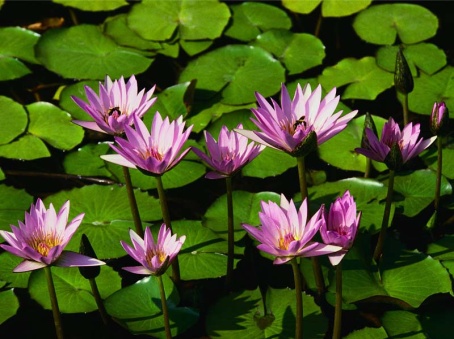 Рис. 1. Водяные лилииФормулы должны быть набраны при помощи встроенного редактора Equation Editor. Использование других редакторов формул, таких как MathType, не допускается. Размеры символов в формулах стандартные: обычный – 12 пт., крупный индекс – 7 пт., мелкий индекс – 5 пт., крупный символ – 18 пт., мелкий символ – 12 пт.Если в тексте присутствуют таблицы, они также должны быть пронумерованы и подписаны. Подпись таблиц осуществляется в верхнем правом углу, как указано в примере. Как и для рисунков, заголовки и содержимое таблиц следует набирать шрифтом размером 11 пт. Перед подписью и после таблицы необходимо сделать пропуск строки.Таблица 1. Крупнейшие реки РоссииВ конце с пропуском в одну строку от основного текста печатается слово «Литература» с выравниванием по центру без абзацного отступа, ниже без пропуска строки набирается список литературы в соответствии со стандартом (см. пример). Выравнивание по ширине страницы, без абзацного отступа, с выступом 6,3 мм. Авторов следует выделять курсивомЛитература1. 	Стариков С.С. Ношение воды в решете. М.: Физматгиз, 1958. 313 с.2. 	Новиков Н.Н. К вопросу о переносе воды в сосуде с переменной структурой плотности // Доклады АН СССР. 1972, Т. 115. № 3. С. 174-182.Примеры оформления заголовков статьи:УДК 61.391Исследование методов повышения помехоустойчивости в системах с ортогональным частотным разделением сигналовИ.М. АндриановСтудент,кафедра «Радиоэлектронные устройства и системы» Научный руководитель: Ю.Н. Себекин,к.т.н., доцент кафедры «Радиоэлектронные устройства и системы»УДК 629.05КОМПЛЕКСНАЯ НАВИГАЦИОННАЯ СИСТЕМА для ЛОР.Р. Галиев(1), В.А. Цветков(2)Студент(1), (2), кафедра «Робототехнические системы»(1),		кафедра «Системы автоматизированного проектирования»(2)Научный руководитель: Р.Ш. Загидулин,к.т.н., доцент кафедры «Радиоэлектронные системы и устройства» № п/пНазваниеДлина, кмПлощадь бассейна, тыс. км1Лена432024182Енисей (с Бий-Хемом)413027073Обь (с Катунью)407024254Волга36901380